Тема: Цветовая гармония.Цель работы: изучение выразительных возможностей однотоновой гармонии. Задание: нарисовать  композицию, используя ограниченное количество цветовЦветовое решение: один основной цвет (красный, синий или желтый) плюс белый и черныйГармония — это связь, цельность, объединение элементов системы, в том числе цветовой, в нечто целое.  Признак гармонии связан с категорий меры. Все чрезмерное: слишком темное или слишком яркое, слишком громкое, слишком мелкое, не могут быть гармоничными. Мера, это характеристика системы, когда нет желания ничего добавить, ни убавить, нет недостатка чего-либо, нет и избытка (например, слишком ярких, или слишком темных, «глухих» цветов).Пример работ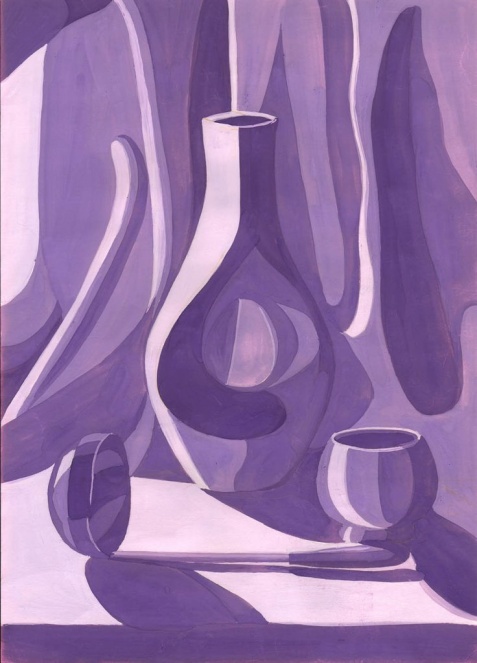 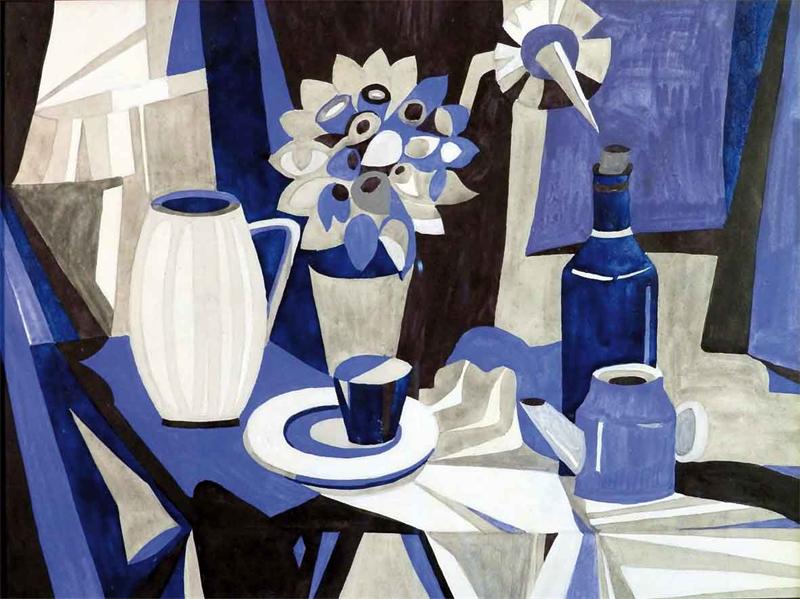 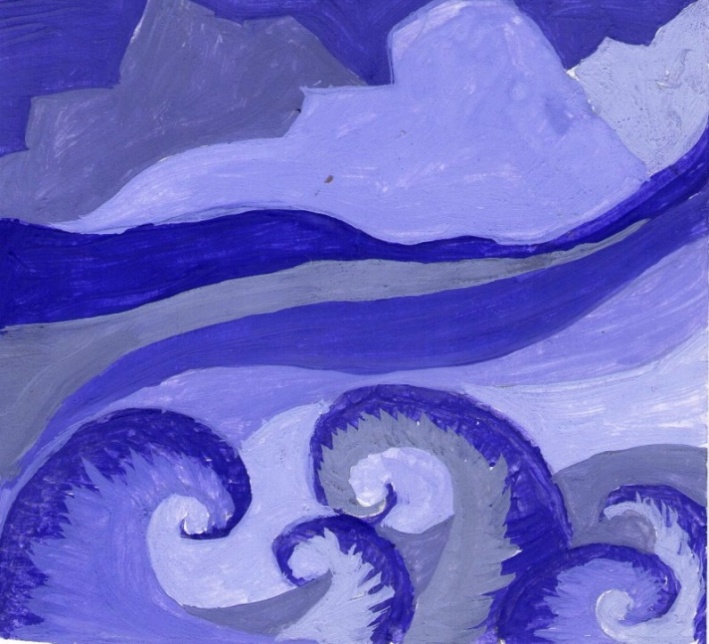 